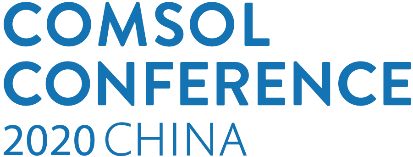 论文格式与提交指南非常感谢您在2020年COMSOL用户年会上展示您的仿真成果，请参照以下标准完成论文排版和提交。请使用本文档中的模板。论文最终版本请勿超过 7 页（无最低页数限制，但请提供足够的信息，方便读者了解您的数值建模及多物理场仿真工作）。请使用中文宋体和英文Times New Roman字体进行论文排版，请勿使用其他字体。请参阅附录中的表1设置字号。请将论文文档保存为 PDF 格式，并通过“我的年会”(comsol.com/conference/my-conference) 页面在线提交。请于 2020 年 11 月 6 日前提交您的论文。如有任何论文提交方面的疑问，请与年会注册负责人都影联系：电话：021-50776566邮件：ying.du@comsol.com论文标题作者姓名1部门，单位，城市，省份，国家引言您可以在引言部分简要介绍论文的研究背景，并描述需要使用仿真解决的问题；还可以概述您将在论文中介绍的研究工作。以下列出的各节标题仅为建议内容。理论/实验设计可以介绍您的仿真工作涉及的理论支持或实验设计。控制方程/数值模型/仿真/方法/仿真App的使用论文应包括对COMSOL软件在本研究中的使用或将要使用的描述（包括使用了哪些模块和物理场接口）。论文还应包含对该问题的数学描述，特别是控制方程、初始条件和边界条件。我们非常欢迎您撰写有关仿真App使用的内容（如果可以提供的话）。实验结果/模拟结果/讨论实验结果可以用彩色的仿真结果视图。请确保您导出的图片分辨率至少为300 dpi。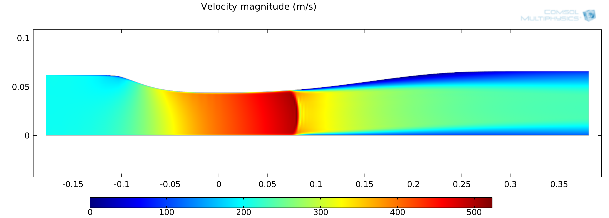 图1  图题名应位于图片下方居中位置，字号为六号。结论结论部分可包括您所研究工作的结果或结论，以及未来的仿真工作计划。参考文献作者，文章标题.期刊名称，卷，页码（年）作者，书籍名称,页码.出版社，出版地（年）致谢您可以在此部分添加致谢内容。附录您可以添加附录。如需添加附录，请在前文中对应位置插入分页符。表1：此模板中使用的字体信息。项目字体字号论文标题中文：宋体英文：Times New Roman中文：三号英文：16摘要和关键字中文：宋体英文：Times New Roman中文：小五号英文：10加粗作者信息中文：宋体英文：Times New Roman中文：五号英文：11通讯作者联系方式中文：宋体英文：Times New Roman中文：小五号英文：10一级标题中文：宋体英文：Times New Roman中文：五号英文：11加粗二级标题中文：宋体英文：Times New Roman中文：小五号英文：10加粗正文中文：宋体英文：Times New Roman中文：小五号英文：10图片序号 & 表格序号中文：宋体英文：Times New Roman中文：六号英文：9图片描述 & 表格描述中文：宋体英文：Times New Roman中文：六号英文：9